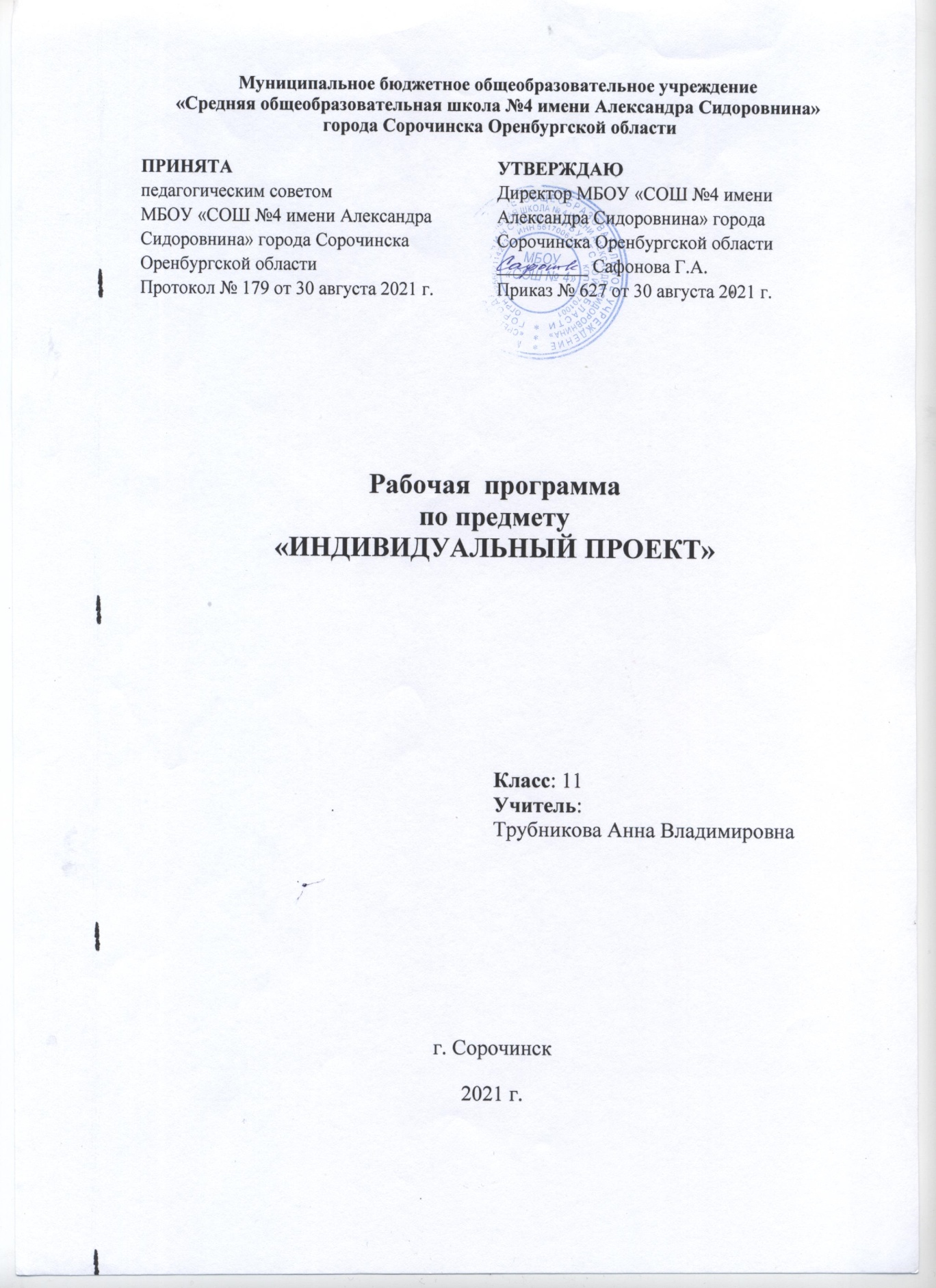 Рабочая программаПояснительная запискаМесто учебного предмета в учебном плане.Данная программа по предмету «Индивидуальный проект» составлена в рамках реализации стратегической программы совершенствования стандартов среднего (полного) общего образования (профильный уровень), нацеленной на интеграцию среднего (полного) общего образования (профильный уровень) в систему Высшей Школы.Учебный план для среднего (полного) общего образования отводит 34 часа для изучения учебного предмета «Индивидуальный проект» в 11 классе из расчета 1 час в неделю. Общая характеристика учебного предмета.Проектно-исследовательская деятельность является средством освоения действительности, ее главные цели – установление истины, развитие умения работать с информацией, формирование исследовательского стиля мышления Результатом этой деятельности является формирование познавательных мотивов,исследовательских умений, субъективно новых для учащихся знаний и способов деятельности. В данном курсе представлены основы важнейших составляющих проектной (исследовательской) деятельности в области социальных и технологических наук. Содержание курса на профильном уровне обеспечивает преемственность по отношению к основной школе.Содержательными компонентами курса, кроме знаний, являются: исследовательские навыки, умения, ключевые компетентности, совокупность моральных норм и принципов поведения людей по отношению к обществу и другим людям, система гуманистических и демократических ценностей, формирование инновационного мышления.Целями реализации программы являются:-достижение обучающимися результатов изучения предмета в соответствии с требованиями совершенствования стандартов среднего общего образования;- освоение межпредметных понятий, универсальных учебных действий, обеспечивающих успешное изучение данного и других учебных предметов на уровне среднего общего образования, создание условий для достижения личностных результатов среднего общего образования, развитие навыков инновационного мышления.Задачами реализации программы являются:-  развитие личности в период ранней юности, ее духовной культуры, социального мышления, познавательного интереса к изучению школьных дисциплин; критического мышления, позволяющего объективно воспринимать социальную информацию и уверенно ориентироваться в ее потоке; -  воспитание общероссийской идентичности, гражданственности, социальной ответственности; приверженности к гуманистическим и демократическим ценностям; - углубление системы знаний, составляющих основы философии, социологии, политологии, социальной психологии, истории, филологии, необходимых для эффективного взаимодействия с социальной и научной средой и успешного получения последующего профессионального образования и самообразования;-  овладение умениями получения и осмысления социальной, исторической, филологической информации, систематизации полученных данных; освоение способов познавательной, практической деятельности в характерных социальных ролях;-  формирование опыта применения полученных знаний и умений для решения типичных задач в области научно-исследовательской и проектной деятельности, социальных отношений, в сферах гражданской и общественной деятельности, в межличностных отношениях, включая отношения между людьми разных национальностей и вероисповеданий, в познавательной, коммуникативной, семейно-бытовой деятельности; для самоопределения в области социальных м гуманитарных наук.Учебно-методическое обеспечение.1. Новые педагогические и информационные технологий в системе. образования / Под ред. Е.С. Полат. — М., 2010.2. Ступницкая М.А. Новые педагогические технологии. Учимся работать над проектами. Рекомендации для учащихся, учителей, родителей. – Ярославль: Академия развития, 2018.3. Сергеев И.С. «Как организовать проектную деятельность учащихся: Практическое пособие для работников общеобразовательных учреждений»-2е изд., испр. и доп.- М.: Аркти, 20194. Под редакцией В.С. Рохлова «Метод учебных проектов в естественнонаучном образовании»-М.: МИОО, 20165. Хромов А.А., Шамрина Н.М., Борзяк Ю.В. Из опыта организации проектной деятельности школьников // Школа и производство. 2017.6. Арцев М.Н. Учебно-исследовательская работа учащихся (методическиерекомендации для учащихся и педагогов) // Завуч, № 6, 2018, с. 4 -297. Щербакова      С.Г. Организация      проектной      деятельности      в образовательном учреждении, Волгоград, Корифей, 95 с.8. http://festival.1september.ru/articles/532929/9. http://www.mgsun.ru/articles/article1.htm Личностные, метапредметные и предметные результаты освоения предмета.В результате изучения обществознания на профильном уровне предусматривается формирование у учащихся общеучебных умений и навыков, универсальных способов деятельности и ключевых компетенций. В этом направлении приоритетами являются:- определение сущностных характеристик изучаемого объекта; самостоятельный выбор критериев для сравнения, сопоставления, оценки и классификации объектов;- использование элементов причинно-следственного и структурно-функционального анализа; - исследование реальных связей и зависимостей;- умение развернуто обосновать суждения, давать определения, приводить доказательства (в том числе от противного);- объяснение изученных положений на самостоятельно подобранных конкретных примерах;- поиск нужной информации по заданной теме в источниках различного типа и извлечение необходимой информации из источников, созданных в различных знаковых системах (текст, таблица, график, аудиовизуальный ряд и др.); - отделение основной информации от второстепенной, критическое оценивание достоверности полученной информации;- передача содержания (информации) адекватно поставленной цели (сжато, полно, выборочно); - перевод информации из одной знаковой системы в другую (из текста в таблицу, из аудиовизуального ряда в текст и др.), выбор знаковых систем адекватно познавательной и коммуникативной ситуации;- выбор вида чтения в соответствии с поставленной целью (ознакомительное, просмотровое, поисковое и др.); - уверенная работа с текстами различных стилей, понимание их специфики; адекватное восприятие языка средств массовой информации; - владение навыками редактирования текста; - самостоятельное создание алгоритмов познавательной деятельности для решения задач творческого и поискового характера; - участие в проектной деятельности, в организации и проведении учебно-исследовательской работы: выдвижение гипотез, осуществление их проверки, владение приемами исследовательской деятельности, элементарными умениями прогноза (умение отвечать вопрос: «Что произойдет, если…»);- формулирование полученных результатов;- создание собственных произведений, идеальных моделей социальных объектов, процессов, явлений, в том числе с использованием мультимедийных технологий, реализация оригинального замысла, использование разнообразных (в том числе художественных) средств, умение импровизировать; - пользование мультимедийными ресурсами и компьютерными технологиями для обработки, передачи, систематизации информации, создания баз данных, презентации результатов познавательной и практической деятельности;- владение основными видами публичных выступлений (высказывание, монолог, дискуссия, полемика), следование этическим нормам и правилам ведения диалога (диспута). Формы промежуточной и итоговой аттестации.Формами промежуточной аттестации учащихся являются участие в проектной деятельности, круглых столах, тестировании, подготовка мультимедийной презентации по отдельным проблемам изученных тем.Итоговая аттестация может проводиться как в виде письменной курсовой работы, так и в виде защиты работы перед экспертным сообществом.Требования к содержаниюучебно-исследовательской работыИнтегративная составляющая.Курс призван помочь осуществлению выпускниками осознанного выбора путей продолжения образования или будущей профессиональной деятельности, является частью программы интегрирования среднего профильного образования в систему Высшей Школы.Календарно-тематическое планирование «Индивидуальный проект», 11 классРабочая программаПояснительная запискаМесто учебного предмета в учебном плане.Данная программа по предмету «Индивидуальный проект» составлена в рамках реализации стратегической программы совершенствования стандартов среднего (полного) общего образования (профильный уровень), нацеленной на интеграцию среднего (полного) общего образования (профильный уровень) в систему Высшей Школы.Учебный план для среднего (полного) общего образования отводит 34 часа для изучения учебного предмета «Индивидуальный проект» в 11 классе из расчета 1 час в неделю. Общая характеристика учебного предмета.Проектно-исследовательская деятельность является средством освоения действительности, ее главные цели – установление истины, развитие умения работать с информацией, формирование исследовательского стиля мышления Результатом этой деятельности является формирование познавательных мотивов,исследовательских умений, субъективно новых для учащихся знаний и способов деятельности. В данном курсе представлены основы важнейших составляющих проектной (исследовательской) деятельности в области социальных и технологических наук. Содержание курса на профильном уровне обеспечивает преемственность по отношению к основной школе.Содержательными компонентами курса, кроме знаний, являются: исследовательские навыки, умения, ключевые компетентности, совокупность моральных норм и принципов поведения людей по отношению к обществу и другим людям, система гуманистических и демократических ценностей, формирование инновационного мышления.Целями реализации программы являются:-достижение обучающимися результатов изучения предмета в соответствии с требованиями совершенствования стандартов среднего общего образования;- освоение межпредметных понятий, универсальных учебных действий, обеспечивающих успешное изучение данного и других учебных предметов на уровне среднего общего образования, создание условий для достижения личностных результатов среднего общего образования, развитие навыков инновационного мышления.Задачами реализации программы являются:-  развитие личности в период ранней юности, ее духовной культуры, социального мышления, познавательного интереса к изучению школьных дисциплин; критического мышления, позволяющего объективно воспринимать социальную информацию и уверенно ориентироваться в ее потоке; -  воспитание общероссийской идентичности, гражданственности, социальной ответственности; приверженности к гуманистическим и демократическим ценностям; - углубление системы знаний, составляющих основы философии, социологии, политологии, социальной психологии, истории, филологии, необходимых для эффективного взаимодействия с социальной и научной средой и успешного получения последующего профессионального образования и самообразования;-  овладение умениями получения и осмысления социальной, исторической, филологической информации, систематизации полученных данных; освоение способов познавательной, практической деятельности в характерных социальных ролях;-  формирование опыта применения полученных знаний и умений для решения типичных задач в области научно-исследовательской и проектной деятельности, социальных отношений, в сферах гражданской и общественной деятельности, в межличностных отношениях, включая отношения между людьми разных национальностей и вероисповеданий, в познавательной, коммуникативной, семейно-бытовой деятельности; для самоопределения в области социальных м гуманитарных наук.Учебно-методическое обеспечение.1. Новые педагогические и информационные технологий в системе. образования / Под ред. Е.С. Полат. — М., 2010.2. Ступницкая М.А. Новые педагогические технологии. Учимся работать над проектами. Рекомендации для учащихся, учителей, родителей. – Ярославль: Академия развития, 2018.3. Сергеев И.С. «Как организовать проектную деятельность учащихся: Практическое пособие для работников общеобразовательных учреждений»-2е изд., испр. и доп.- М.: Аркти, 20194. Под редакцией В.С. Рохлова «Метод учебных проектов в естественнонаучном образовании»-М.: МИОО, 20165. Хромов А.А., Шамрина Н.М., Борзяк Ю.В. Из опыта организации проектной деятельности школьников // Школа и производство. 2017.6. Арцев М.Н. Учебно-исследовательская работа учащихся (методическиерекомендации для учащихся и педагогов) // Завуч, № 6, 2018, с. 4 -297. Щербакова      С.Г. Организация      проектной      деятельности      в образовательном учреждении, Волгоград, Корифей, 95 с.8. http://festival.1september.ru/articles/532929/9. http://www.mgsun.ru/articles/article1.htm Личностные, метапредметные и предметные результаты освоения предмета.В результате изучения обществознания на профильном уровне предусматривается формирование у учащихся общеучебных умений и навыков, универсальных способов деятельности и ключевых компетенций. В этом направлении приоритетами являются:- определение сущностных характеристик изучаемого объекта; самостоятельный выбор критериев для сравнения, сопоставления, оценки и классификации объектов;- использование элементов причинно-следственного и структурно-функционального анализа; - исследование реальных связей и зависимостей;- умение развернуто обосновать суждения, давать определения, приводить доказательства (в том числе от противного);- объяснение изученных положений на самостоятельно подобранных конкретных примерах;- поиск нужной информации по заданной теме в источниках различного типа и извлечение необходимой информации из источников, созданных в различных знаковых системах (текст, таблица, график, аудиовизуальный ряд и др.); - отделение основной информации от второстепенной, критическое оценивание достоверности полученной информации;- передача содержания (информации) адекватно поставленной цели (сжато, полно, выборочно); - перевод информации из одной знаковой системы в другую (из текста в таблицу, из аудиовизуального ряда в текст и др.), выбор знаковых систем адекватно познавательной и коммуникативной ситуации;- выбор вида чтения в соответствии с поставленной целью (ознакомительное, просмотровое, поисковое и др.); - уверенная работа с текстами различных стилей, понимание их специфики; адекватное восприятие языка средств массовой информации; - владение навыками редактирования текста; - самостоятельное создание алгоритмов познавательной деятельности для решения задач творческого и поискового характера; - участие в проектной деятельности, в организации и проведении учебно-исследовательской работы: выдвижение гипотез, осуществление их проверки, владение приемами исследовательской деятельности, элементарными умениями прогноза (умение отвечать вопрос: «Что произойдет, если…»);- формулирование полученных результатов;- создание собственных произведений, идеальных моделей социальных объектов, процессов, явлений, в том числе с использованием мультимедийных технологий, реализация оригинального замысла, использование разнообразных (в том числе художественных) средств, умение импровизировать; - пользование мультимедийными ресурсами и компьютерными технологиями для обработки, передачи, систематизации информации, создания баз данных, презентации результатов познавательной и практической деятельности;- владение основными видами публичных выступлений (высказывание, монолог, дискуссия, полемика), следование этическим нормам и правилам ведения диалога (диспута). Формы промежуточной и итоговой аттестации.Формами промежуточной аттестации учащихся являются участие в проектной деятельности, круглых столах, тестировании, подготовка мультимедийной презентации по отдельным проблемам изученных тем.Итоговая аттестация может проводиться как в виде письменной курсовой работы, так и в виде защиты работы перед экспертным сообществом.Требования к содержаниюучебно-исследовательской работыИнтегративная составляющая.Курс призван помочь осуществлению выпускниками осознанного выбора путей продолжения образования или будущей профессиональной деятельности, является частью программы интегрирования среднего профильного образования в систему Высшей Школы.Календарно-тематическое планирование «Индивидуальный проект», 11 классРабочая программаПояснительная запискаМесто учебного предмета в учебном плане.Данная программа по предмету «Индивидуальный проект» составлена в рамках реализации стратегической программы совершенствования стандартов среднего (полного) общего образования (профильный уровень), нацеленной на интеграцию среднего (полного) общего образования (профильный уровень) в систему Высшей Школы.Учебный план для среднего (полного) общего образования отводит 34 часа для изучения учебного предмета «Индивидуальный проект» в 11 классе из расчета 1 час в неделю. Общая характеристика учебного предмета.Проектно-исследовательская деятельность является средством освоения действительности, ее главные цели – установление истины, развитие умения работать с информацией, формирование исследовательского стиля мышления Результатом этой деятельности является формирование познавательных мотивов,исследовательских умений, субъективно новых для учащихся знаний и способов деятельности. В данном курсе представлены основы важнейших составляющих проектной (исследовательской) деятельности в области социальных и технологических наук. Содержание курса на профильном уровне обеспечивает преемственность по отношению к основной школе.Содержательными компонентами курса, кроме знаний, являются: исследовательские навыки, умения, ключевые компетентности, совокупность моральных норм и принципов поведения людей по отношению к обществу и другим людям, система гуманистических и демократических ценностей, формирование инновационного мышления.Целями реализации программы являются:-достижение обучающимися результатов изучения предмета в соответствии с требованиями совершенствования стандартов среднего общего образования;- освоение межпредметных понятий, универсальных учебных действий, обеспечивающих успешное изучение данного и других учебных предметов на уровне среднего общего образования, создание условий для достижения личностных результатов среднего общего образования, развитие навыков инновационного мышления.Задачами реализации программы являются:-  развитие личности в период ранней юности, ее духовной культуры, социального мышления, познавательного интереса к изучению школьных дисциплин; критического мышления, позволяющего объективно воспринимать социальную информацию и уверенно ориентироваться в ее потоке; -  воспитание общероссийской идентичности, гражданственности, социальной ответственности; приверженности к гуманистическим и демократическим ценностям; - углубление системы знаний, составляющих основы философии, социологии, политологии, социальной психологии, истории, филологии, необходимых для эффективного взаимодействия с социальной и научной средой и успешного получения последующего профессионального образования и самообразования;-  овладение умениями получения и осмысления социальной, исторической, филологической информации, систематизации полученных данных; освоение способов познавательной, практической деятельности в характерных социальных ролях;-  формирование опыта применения полученных знаний и умений для решения типичных задач в области научно-исследовательской и проектной деятельности, социальных отношений, в сферах гражданской и общественной деятельности, в межличностных отношениях, включая отношения между людьми разных национальностей и вероисповеданий, в познавательной, коммуникативной, семейно-бытовой деятельности; для самоопределения в области социальных м гуманитарных наук.Учебно-методическое обеспечение.1. Новые педагогические и информационные технологий в системе. образования / Под ред. Е.С. Полат. — М., 2010.2. Ступницкая М.А. Новые педагогические технологии. Учимся работать над проектами. Рекомендации для учащихся, учителей, родителей. – Ярославль: Академия развития, 2018.3. Сергеев И.С. «Как организовать проектную деятельность учащихся: Практическое пособие для работников общеобразовательных учреждений»-2е изд., испр. и доп.- М.: Аркти, 20194. Под редакцией В.С. Рохлова «Метод учебных проектов в естественнонаучном образовании»-М.: МИОО, 20165. Хромов А.А., Шамрина Н.М., Борзяк Ю.В. Из опыта организации проектной деятельности школьников // Школа и производство. 2017.6. Арцев М.Н. Учебно-исследовательская работа учащихся (методическиерекомендации для учащихся и педагогов) // Завуч, № 6, 2018, с. 4 -297. Щербакова      С.Г. Организация      проектной      деятельности      в образовательном учреждении, Волгоград, Корифей, 95 с.8. http://festival.1september.ru/articles/532929/9. http://www.mgsun.ru/articles/article1.htm Личностные, метапредметные и предметные результаты освоения предмета.В результате изучения обществознания на профильном уровне предусматривается формирование у учащихся общеучебных умений и навыков, универсальных способов деятельности и ключевых компетенций. В этом направлении приоритетами являются:- определение сущностных характеристик изучаемого объекта; самостоятельный выбор критериев для сравнения, сопоставления, оценки и классификации объектов;- использование элементов причинно-следственного и структурно-функционального анализа; - исследование реальных связей и зависимостей;- умение развернуто обосновать суждения, давать определения, приводить доказательства (в том числе от противного);- объяснение изученных положений на самостоятельно подобранных конкретных примерах;- поиск нужной информации по заданной теме в источниках различного типа и извлечение необходимой информации из источников, созданных в различных знаковых системах (текст, таблица, график, аудиовизуальный ряд и др.); - отделение основной информации от второстепенной, критическое оценивание достоверности полученной информации;- передача содержания (информации) адекватно поставленной цели (сжато, полно, выборочно); - перевод информации из одной знаковой системы в другую (из текста в таблицу, из аудиовизуального ряда в текст и др.), выбор знаковых систем адекватно познавательной и коммуникативной ситуации;- выбор вида чтения в соответствии с поставленной целью (ознакомительное, просмотровое, поисковое и др.); - уверенная работа с текстами различных стилей, понимание их специфики; адекватное восприятие языка средств массовой информации; - владение навыками редактирования текста; - самостоятельное создание алгоритмов познавательной деятельности для решения задач творческого и поискового характера; - участие в проектной деятельности, в организации и проведении учебно-исследовательской работы: выдвижение гипотез, осуществление их проверки, владение приемами исследовательской деятельности, элементарными умениями прогноза (умение отвечать вопрос: «Что произойдет, если…»);- формулирование полученных результатов;- создание собственных произведений, идеальных моделей социальных объектов, процессов, явлений, в том числе с использованием мультимедийных технологий, реализация оригинального замысла, использование разнообразных (в том числе художественных) средств, умение импровизировать; - пользование мультимедийными ресурсами и компьютерными технологиями для обработки, передачи, систематизации информации, создания баз данных, презентации результатов познавательной и практической деятельности;- владение основными видами публичных выступлений (высказывание, монолог, дискуссия, полемика), следование этическим нормам и правилам ведения диалога (диспута). Формы промежуточной и итоговой аттестации.Формами промежуточной аттестации учащихся являются участие в проектной деятельности, круглых столах, тестировании, подготовка мультимедийной презентации по отдельным проблемам изученных тем.Итоговая аттестация может проводиться как в виде письменной курсовой работы, так и в виде защиты работы перед экспертным сообществом.Требования к содержаниюучебно-исследовательской работыИнтегративная составляющая.Курс призван помочь осуществлению выпускниками осознанного выбора путей продолжения образования или будущей профессиональной деятельности, является частью программы интегрирования среднего профильного образования в систему Высшей Школы.Календарно-тематическое планирование «Индивидуальный проект», 11 классРабочая программаПояснительная запискаМесто учебного предмета в учебном плане.Данная программа по предмету «Индивидуальный проект» составлена в рамках реализации стратегической программы совершенствования стандартов среднего (полного) общего образования (профильный уровень), нацеленной на интеграцию среднего (полного) общего образования (профильный уровень) в систему Высшей Школы.Учебный план для среднего (полного) общего образования отводит 34 часа для изучения учебного предмета «Индивидуальный проект» в 11 классе из расчета 1 час в неделю. Общая характеристика учебного предмета.Проектно-исследовательская деятельность является средством освоения действительности, ее главные цели – установление истины, развитие умения работать с информацией, формирование исследовательского стиля мышления Результатом этой деятельности является формирование познавательных мотивов,исследовательских умений, субъективно новых для учащихся знаний и способов деятельности. В данном курсе представлены основы важнейших составляющих проектной (исследовательской) деятельности в области социальных и технологических наук. Содержание курса на профильном уровне обеспечивает преемственность по отношению к основной школе.Содержательными компонентами курса, кроме знаний, являются: исследовательские навыки, умения, ключевые компетентности, совокупность моральных норм и принципов поведения людей по отношению к обществу и другим людям, система гуманистических и демократических ценностей, формирование инновационного мышления.Целями реализации программы являются:-достижение обучающимися результатов изучения предмета в соответствии с требованиями совершенствования стандартов среднего общего образования;- освоение межпредметных понятий, универсальных учебных действий, обеспечивающих успешное изучение данного и других учебных предметов на уровне среднего общего образования, создание условий для достижения личностных результатов среднего общего образования, развитие навыков инновационного мышления.Задачами реализации программы являются:-  развитие личности в период ранней юности, ее духовной культуры, социального мышления, познавательного интереса к изучению школьных дисциплин; критического мышления, позволяющего объективно воспринимать социальную информацию и уверенно ориентироваться в ее потоке; -  воспитание общероссийской идентичности, гражданственности, социальной ответственности; приверженности к гуманистическим и демократическим ценностям; - углубление системы знаний, составляющих основы философии, социологии, политологии, социальной психологии, истории, филологии, необходимых для эффективного взаимодействия с социальной и научной средой и успешного получения последующего профессионального образования и самообразования;-  овладение умениями получения и осмысления социальной, исторической, филологической информации, систематизации полученных данных; освоение способов познавательной, практической деятельности в характерных социальных ролях;-  формирование опыта применения полученных знаний и умений для решения типичных задач в области научно-исследовательской и проектной деятельности, социальных отношений, в сферах гражданской и общественной деятельности, в межличностных отношениях, включая отношения между людьми разных национальностей и вероисповеданий, в познавательной, коммуникативной, семейно-бытовой деятельности; для самоопределения в области социальных м гуманитарных наук.Учебно-методическое обеспечение.1. Новые педагогические и информационные технологий в системе. образования / Под ред. Е.С. Полат. — М., 2010.2. Ступницкая М.А. Новые педагогические технологии. Учимся работать над проектами. Рекомендации для учащихся, учителей, родителей. – Ярославль: Академия развития, 2018.3. Сергеев И.С. «Как организовать проектную деятельность учащихся: Практическое пособие для работников общеобразовательных учреждений»-2е изд., испр. и доп.- М.: Аркти, 20194. Под редакцией В.С. Рохлова «Метод учебных проектов в естественнонаучном образовании»-М.: МИОО, 20165. Хромов А.А., Шамрина Н.М., Борзяк Ю.В. Из опыта организации проектной деятельности школьников // Школа и производство. 2017.6. Арцев М.Н. Учебно-исследовательская работа учащихся (методическиерекомендации для учащихся и педагогов) // Завуч, № 6, 2018, с. 4 -297. Щербакова      С.Г. Организация      проектной      деятельности      в образовательном учреждении, Волгоград, Корифей, 95 с.8. http://festival.1september.ru/articles/532929/9. http://www.mgsun.ru/articles/article1.htm Личностные, метапредметные и предметные результаты освоения предмета.В результате изучения обществознания на профильном уровне предусматривается формирование у учащихся общеучебных умений и навыков, универсальных способов деятельности и ключевых компетенций. В этом направлении приоритетами являются:- определение сущностных характеристик изучаемого объекта; самостоятельный выбор критериев для сравнения, сопоставления, оценки и классификации объектов;- использование элементов причинно-следственного и структурно-функционального анализа; - исследование реальных связей и зависимостей;- умение развернуто обосновать суждения, давать определения, приводить доказательства (в том числе от противного);- объяснение изученных положений на самостоятельно подобранных конкретных примерах;- поиск нужной информации по заданной теме в источниках различного типа и извлечение необходимой информации из источников, созданных в различных знаковых системах (текст, таблица, график, аудиовизуальный ряд и др.); - отделение основной информации от второстепенной, критическое оценивание достоверности полученной информации;- передача содержания (информации) адекватно поставленной цели (сжато, полно, выборочно); - перевод информации из одной знаковой системы в другую (из текста в таблицу, из аудиовизуального ряда в текст и др.), выбор знаковых систем адекватно познавательной и коммуникативной ситуации;- выбор вида чтения в соответствии с поставленной целью (ознакомительное, просмотровое, поисковое и др.); - уверенная работа с текстами различных стилей, понимание их специфики; адекватное восприятие языка средств массовой информации; - владение навыками редактирования текста; - самостоятельное создание алгоритмов познавательной деятельности для решения задач творческого и поискового характера; - участие в проектной деятельности, в организации и проведении учебно-исследовательской работы: выдвижение гипотез, осуществление их проверки, владение приемами исследовательской деятельности, элементарными умениями прогноза (умение отвечать вопрос: «Что произойдет, если…»);- формулирование полученных результатов;- создание собственных произведений, идеальных моделей социальных объектов, процессов, явлений, в том числе с использованием мультимедийных технологий, реализация оригинального замысла, использование разнообразных (в том числе художественных) средств, умение импровизировать; - пользование мультимедийными ресурсами и компьютерными технологиями для обработки, передачи, систематизации информации, создания баз данных, презентации результатов познавательной и практической деятельности;- владение основными видами публичных выступлений (высказывание, монолог, дискуссия, полемика), следование этическим нормам и правилам ведения диалога (диспута). Формы промежуточной и итоговой аттестации.Формами промежуточной аттестации учащихся являются участие в проектной деятельности, круглых столах, тестировании, подготовка мультимедийной презентации по отдельным проблемам изученных тем.Итоговая аттестация может проводиться как в виде письменной курсовой работы, так и в виде защиты работы перед экспертным сообществом.Требования к содержаниюучебно-исследовательской работыИнтегративная составляющая.Курс призван помочь осуществлению выпускниками осознанного выбора путей продолжения образования или будущей профессиональной деятельности, является частью программы интегрирования среднего профильного образования в систему Высшей Школы.Календарно-тематическое планирование «Индивидуальный проект», 11 классРабочая программаПояснительная запискаМесто учебного предмета в учебном плане.Данная программа по предмету «Индивидуальный проект» составлена в рамках реализации стратегической программы совершенствования стандартов среднего (полного) общего образования (профильный уровень), нацеленной на интеграцию среднего (полного) общего образования (профильный уровень) в систему Высшей Школы.Учебный план для среднего (полного) общего образования отводит 34 часа для изучения учебного предмета «Индивидуальный проект» в 11 классе из расчета 1 час в неделю. Общая характеристика учебного предмета.Проектно-исследовательская деятельность является средством освоения действительности, ее главные цели – установление истины, развитие умения работать с информацией, формирование исследовательского стиля мышления Результатом этой деятельности является формирование познавательных мотивов,исследовательских умений, субъективно новых для учащихся знаний и способов деятельности. В данном курсе представлены основы важнейших составляющих проектной (исследовательской) деятельности в области социальных и технологических наук. Содержание курса на профильном уровне обеспечивает преемственность по отношению к основной школе.Содержательными компонентами курса, кроме знаний, являются: исследовательские навыки, умения, ключевые компетентности, совокупность моральных норм и принципов поведения людей по отношению к обществу и другим людям, система гуманистических и демократических ценностей, формирование инновационного мышления.Целями реализации программы являются:-достижение обучающимися результатов изучения предмета в соответствии с требованиями совершенствования стандартов среднего общего образования;- освоение межпредметных понятий, универсальных учебных действий, обеспечивающих успешное изучение данного и других учебных предметов на уровне среднего общего образования, создание условий для достижения личностных результатов среднего общего образования, развитие навыков инновационного мышления.Задачами реализации программы являются:-  развитие личности в период ранней юности, ее духовной культуры, социального мышления, познавательного интереса к изучению школьных дисциплин; критического мышления, позволяющего объективно воспринимать социальную информацию и уверенно ориентироваться в ее потоке; -  воспитание общероссийской идентичности, гражданственности, социальной ответственности; приверженности к гуманистическим и демократическим ценностям; - углубление системы знаний, составляющих основы философии, социологии, политологии, социальной психологии, истории, филологии, необходимых для эффективного взаимодействия с социальной и научной средой и успешного получения последующего профессионального образования и самообразования;-  овладение умениями получения и осмысления социальной, исторической, филологической информации, систематизации полученных данных; освоение способов познавательной, практической деятельности в характерных социальных ролях;-  формирование опыта применения полученных знаний и умений для решения типичных задач в области научно-исследовательской и проектной деятельности, социальных отношений, в сферах гражданской и общественной деятельности, в межличностных отношениях, включая отношения между людьми разных национальностей и вероисповеданий, в познавательной, коммуникативной, семейно-бытовой деятельности; для самоопределения в области социальных м гуманитарных наук.Учебно-методическое обеспечение.1. Новые педагогические и информационные технологий в системе. образования / Под ред. Е.С. Полат. — М., 2010.2. Ступницкая М.А. Новые педагогические технологии. Учимся работать над проектами. Рекомендации для учащихся, учителей, родителей. – Ярославль: Академия развития, 2018.3. Сергеев И.С. «Как организовать проектную деятельность учащихся: Практическое пособие для работников общеобразовательных учреждений»-2е изд., испр. и доп.- М.: Аркти, 20194. Под редакцией В.С. Рохлова «Метод учебных проектов в естественнонаучном образовании»-М.: МИОО, 20165. Хромов А.А., Шамрина Н.М., Борзяк Ю.В. Из опыта организации проектной деятельности школьников // Школа и производство. 2017.6. Арцев М.Н. Учебно-исследовательская работа учащихся (методическиерекомендации для учащихся и педагогов) // Завуч, № 6, 2018, с. 4 -297. Щербакова      С.Г. Организация      проектной      деятельности      в образовательном учреждении, Волгоград, Корифей, 95 с.8. http://festival.1september.ru/articles/532929/9. http://www.mgsun.ru/articles/article1.htm Личностные, метапредметные и предметные результаты освоения предмета.В результате изучения обществознания на профильном уровне предусматривается формирование у учащихся общеучебных умений и навыков, универсальных способов деятельности и ключевых компетенций. В этом направлении приоритетами являются:- определение сущностных характеристик изучаемого объекта; самостоятельный выбор критериев для сравнения, сопоставления, оценки и классификации объектов;- использование элементов причинно-следственного и структурно-функционального анализа; - исследование реальных связей и зависимостей;- умение развернуто обосновать суждения, давать определения, приводить доказательства (в том числе от противного);- объяснение изученных положений на самостоятельно подобранных конкретных примерах;- поиск нужной информации по заданной теме в источниках различного типа и извлечение необходимой информации из источников, созданных в различных знаковых системах (текст, таблица, график, аудиовизуальный ряд и др.); - отделение основной информации от второстепенной, критическое оценивание достоверности полученной информации;- передача содержания (информации) адекватно поставленной цели (сжато, полно, выборочно); - перевод информации из одной знаковой системы в другую (из текста в таблицу, из аудиовизуального ряда в текст и др.), выбор знаковых систем адекватно познавательной и коммуникативной ситуации;- выбор вида чтения в соответствии с поставленной целью (ознакомительное, просмотровое, поисковое и др.); - уверенная работа с текстами различных стилей, понимание их специфики; адекватное восприятие языка средств массовой информации; - владение навыками редактирования текста; - самостоятельное создание алгоритмов познавательной деятельности для решения задач творческого и поискового характера; - участие в проектной деятельности, в организации и проведении учебно-исследовательской работы: выдвижение гипотез, осуществление их проверки, владение приемами исследовательской деятельности, элементарными умениями прогноза (умение отвечать вопрос: «Что произойдет, если…»);- формулирование полученных результатов;- создание собственных произведений, идеальных моделей социальных объектов, процессов, явлений, в том числе с использованием мультимедийных технологий, реализация оригинального замысла, использование разнообразных (в том числе художественных) средств, умение импровизировать; - пользование мультимедийными ресурсами и компьютерными технологиями для обработки, передачи, систематизации информации, создания баз данных, презентации результатов познавательной и практической деятельности;- владение основными видами публичных выступлений (высказывание, монолог, дискуссия, полемика), следование этическим нормам и правилам ведения диалога (диспута). Формы промежуточной и итоговой аттестации.Формами промежуточной аттестации учащихся являются участие в проектной деятельности, круглых столах, тестировании, подготовка мультимедийной презентации по отдельным проблемам изученных тем.Итоговая аттестация может проводиться как в виде письменной курсовой работы, так и в виде защиты работы перед экспертным сообществом.Требования к содержаниюучебно-исследовательской работыИнтегративная составляющая.Курс призван помочь осуществлению выпускниками осознанного выбора путей продолжения образования или будущей профессиональной деятельности, является частью программы интегрирования среднего профильного образования в систему Высшей Школы.Календарно-тематическое планирование «Индивидуальный проект», 11 класс№Тема урокаКоличество часовДата теоретическаяДата фактическая1Введение в курс «Индивидуальный проект». Проекты в современном мире.12Методология и технология проектной деятельности13Методы проектного мышления14Системное мышление. Виды проблемных ситуаций и подходы к их решению15Структура проекта16Конструирование темы и проблематики проекта. Проектный замысел17Актуальность – аргументы, обоснованность18Постановка цели и декомпозиция на задачи, конкретность, методы проверки на соответствие теме19Обзор основных материалов по теме110Переработка чужого текста. Понятия: конспект, тезисы, реферат, аннотация, рецензия, исследование111Критерии оценки проектной и исследовательской работы112Гипотезы исследования. Рабочая гипотеза113Методы проверки гипотезы. Методы исследования114Расчет календарного графика проектной деятельности115Работа с массивом материала – обзор, анализ, критика, рерайтинг, присвоение116Работа с массивом материала – обзор, анализ, критика, рерайтинг, присвоение117Работа с массивом материала – обзор, анализ, критика, рерайтинг, присвоение118Образовательные экскурсии и методика работы в архиве, музеях, библиотеках118Образовательные экскурсии и методика работы в архиве, музеях, библиотеках120Организация работы с научной литературой. Знакомство с каталогами121Организация работы с научной литературой. Знакомство с каталогами122Применение информационных технологий в исследовании, проектной деятельности123Применение информационных технологий в исследовании, проектной деятельности124Эскизы и модели, макеты проектов, оформление курсовых работ125Коммуникативные барьеры при публичной защите результатов проекта, курсовых работ126Способы и формы представления данных. Компьютерная обработка данных исследования127Библиография, справочная литература, каталоги128Оформление таблиц, рисунков и иллюстрированных плакатов, ссылок, сносок, списка литературы129Оформление таблиц, рисунков и иллюстрированных плакатов, ссылок, сносок, списка литературы130Сбор и систематизация материалов131Составление конспекта выступления на защите132Публичная презентация. Защита индивидуального проекта133Публичная презентация. Защита индивидуального проекта134Рефлексия, обратная связь, корректировка1